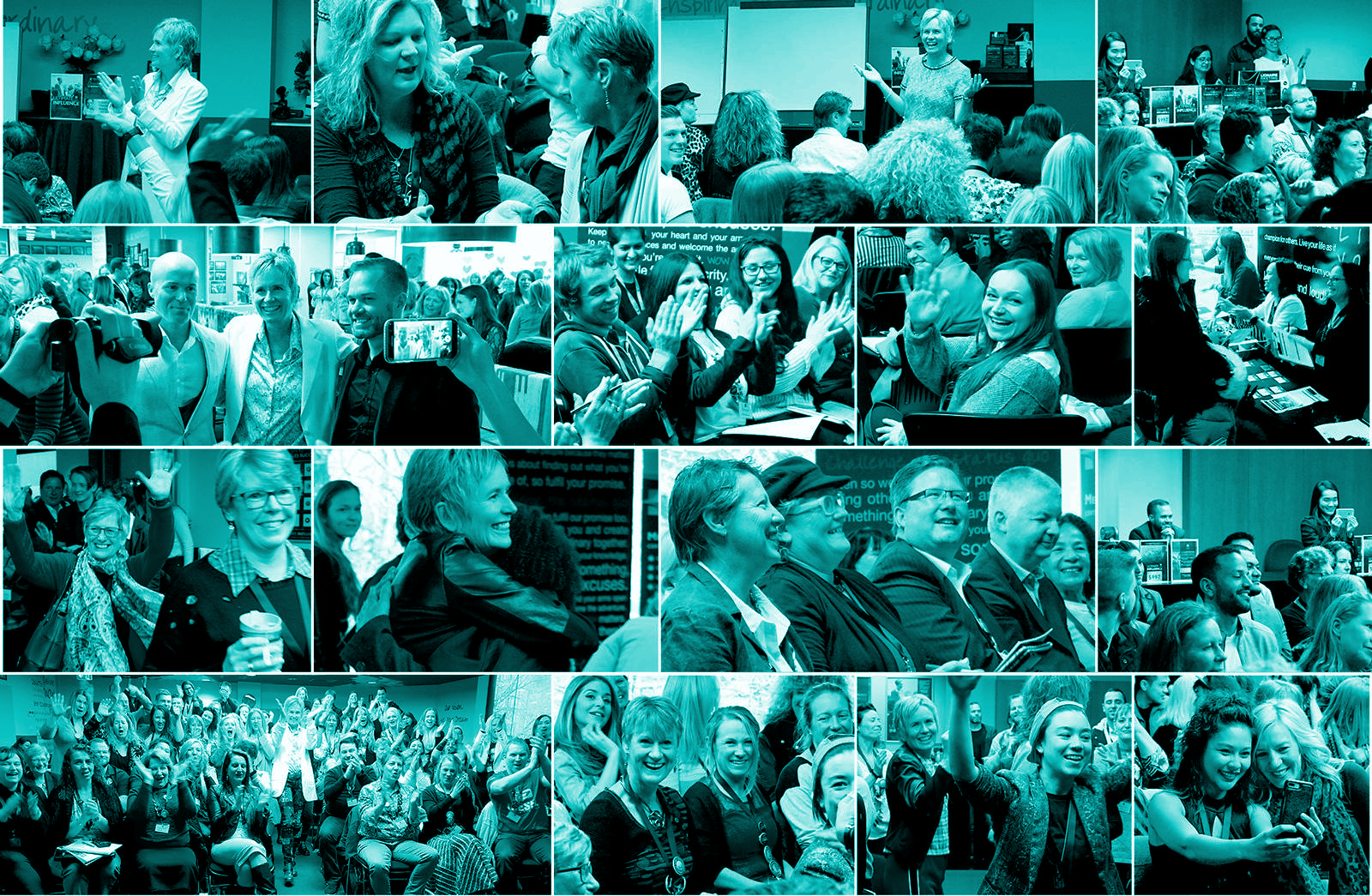 YOUR POSITIVE & NEGATIVE EMOTIONALITY PROFILE BASED ON THE EVIDENCE-BASED POSITIVE AND NEGATIVE AFFECT SCHEDULEPositive affect refers to the propensity to experience positive emotions and interact with others positively, even through the challenges of life.Negative affect, on the other hand, involves experiencing the world in a more negative way.The Positive and Negative Affect Schedule is a questionnaire that consists of two sub-scales to measure positive and negative affect, assessing how a respondent generally feels.It captures affective experiences of the respondent from week-to-week as they engage in everyday life, as they are asked to indicate the extent they have felt a certain way “over the past week”. Each item is a single-word affect, e.g. “Excited”, “Guilty”.This questionnaire will provide you with insight to your propensity to experience both affects separately.This might also occur if you tend to feel negative emotions and act more negatively within your relationships or your surroundings.While these two states are on opposite ends of the spectrum, both states affect our lives and how we live.ScoringThe Positive and Negative Affect subscales each have 5 questions with a scoring range of 1-5, where each scale is scored out of 50.Scoring SystemPOSITIVE AFFECTLow Scoring RangeIf you scored between 10 and 22, this indicates that you scored on the lower range for positive affectivity. This suggests that you may have a lower propensity to experience positive emotions (e.g. joy, contentment), expressions and may experience less positive interactions with others. With this insight, you can reflect on what induces positivity in your life, and consciously work towards introducing more positive experiences in your daily life. A coach can effectively guide you through any potential limiting factors on experiencing such emotions.  Medium Scoring RangeIf you scored between 23 and 37, this indicates that you scored on the medium range for positive affectivity. This suggests that you may have an average propensity to experience positive emotions (e.g joy, contentment), expressions and less positive interactions with others. With this insight, you can reflect on what induces positivity in your life, and work towards increasing this. At this level, a coach can effectively guide you to identify any potential limiting factors that may hold you back from the highest scoring range in terms of positive affectivity. High Scoring RangeIf you scored between 38 and 50, this indicates that you scored in the higher range for positive affectivity. This suggests that you may have high propensity to experience positive emotions (e.g joy, contentment), expressions and positive interactions with others. With this insight, you may reflect on what induces positivity in your life and explore the why’s behind this. Discuss and acknowledge this as a strength you possess with your coach, considering how you may serve others with it.Dive deeper and explore your emotional intimacy on your complimentary 45-min coaching session and professional unpack today… Reserve Your SpotNEGATIVE AFFECTLow Scoring RangeIf you scored between 10 and 22, this indicates that you scored within the lower range for negative affectivity. This suggests that you may have reduced propensity to experience negative emotions (e.g. anger, fear, sadness), expressions and experience the world in a less negative way. With this insight, you can consciously reflect upon the functional ways you deal with negative emotions. Discuss and acknowledge this as a strength you possess with your coach, considering how you may serve others with it.Medium Scoring RangeIf you scored between 23 and 37, this indicates that you scored on the medium range for negative affectivity. This suggests that you may have an average propensity to experience negative emotions (e.g. anger, fear, sadness), expressions and experience the world in a slightly negative way. With this insight, you can reflect on what may induce negativity in your life and hold you back from scoring on the lowest range of negative affectivity. Work towards tackling these with a coach, which may include challenging thought or behaviour patterns. High Scoring RangeIf you scored between 38 and 50, this indicates that you scored in the higher range for negative affectivity. This suggests that you may have high propensity to experience negative emotions (e.g. anger, fear, sadness), expressions and experience the world in a negative way. With this insight, reflect on what induces negativity in your life, consciously reflecting upon how you react. A coach can effectively guide you through gaining awareness of limiting patterns of behaviours and emotions, and generate action steps for breaking out of them, ultimately improving your quality of life.Reference: Watson, D., Clark, L. A., & Tellegen, A. (1988). Development and validation of brief measures of positive and negative affect: the PANAS scales. Journal of personality and social psychology, 54(6), 1063.Indicate the extent you have felt this way over the past weekSlightly or not at allA littleModeratelyQuite a bitExtremelyPANAS 01Interested◯ 1◯ 2◯ 3◯ 4◯ 5PANAS 02Distressed◯ 1◯ 2◯ 3◯ 4◯ 5PANAS 03Excited◯ 1◯ 2◯ 3◯ 4◯ 5PANAS 04Upset◯ 1◯ 2◯ 3◯ 4◯ 5PANAS 05Strong◯ 1◯ 2◯ 3◯ 4◯ 5PANAS 06Guilty◯ 1◯ 2◯ 3◯ 4◯ 5PANAS 07Scared◯ 1◯ 2◯ 3◯ 4◯ 5PANAS 08Hostile◯ 1◯ 2◯ 3◯ 4◯ 5PANAS 09Enthusiastic◯ 1◯ 2◯ 3◯ 4◯ 5PANAS 10Proud◯ 1◯ 2◯ 3◯ 4◯ 5PANAS 11Irritable◯ 1◯ 2◯ 3◯ 4◯ 5PANAS 12Alert◯ 1◯ 2◯ 3◯ 4◯ 5PANAS 13Ashamed◯ 1◯ 2◯ 3◯ 4◯ 5PANAS 14Inspired◯ 1◯ 2◯ 3◯ 4◯ 5PANAS 15Nervous◯ 1◯ 2◯ 3◯ 4◯ 5PANAS 16Determined◯ 1◯ 2◯ 3◯ 4◯ 5PANAS 17Attentive◯ 1◯ 2◯ 3◯ 4◯ 5PANAS 18Jittery◯ 1◯ 2◯ 3◯ 4◯ 5PANAS 19Active◯ 1◯ 2◯ 3◯ 4◯ 5PANAS 20Afraid◯ 1◯ 2◯ 3◯ 4◯ 5POSITIVE AFFECT SCOREPOSITIVE AFFECT SCORENEGATIVE AFFECT SCORENEGATIVE AFFECT SCOREQUESTIONSCOREQUESTIONSCOREPANAS 01PANAS 02PANAS 03PANAS 04PANAS 05PANAS 06PANAS 09PANAS 07PANAS 10PANAS 08PANAS 12PANAS 11PANAS 14PANAS 13PANAS 16PANAS 15PANAS 17PANAS 18PANAS 19PANAS 20TOTALTOTALLOW SCOREMEDIUM SCOREHIGH SCORE10 - 2223 - 3738 - 50